.......................................................................................................................................................................................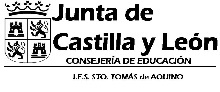 El alumno/a  ha sido inscrito en 2º Bachillerato de acuerdo con su solicitud. En Íscar, a _____ de _________________ de 2019 Firma del funcionarioLEE DETENIDAMENTE LAS INSTRUCCIONES ANTES DE CUMPLIMENTAR LA MATRÍCULAA. Sobre de matrícula tamaño DIN-A4 (Lo aporta el alumno)Pon tu nombre, tus apellidos y el curso en el que te matriculas.Comprueba que están en él todos los documentos que debes incluir. Solo se recogerá la matrícula si están todos los documentos requeridos y bien cumplimentados.B. Documentos a incluir:Solicitud de matrícula.1 fotografía con tu nombre y apellidos escritos al dorso (si eres nuevo).1 fotocopia del DNI / NIE o Pasaporte.Resguardo del pago del Seguro Escolar efectuado en Caja España (1,12 €). Elegir modo:Mediante impreso recogido en la Conserjería del centro.Mediante transferencia bancaria IBAN ES05 2103 4326 9100 3306 5868. Concepto: indicar nombre del alumno y curso.Fotocopia del documento de afiliación a la Seguridad Social del alumno.Autorización permitiendo o negando abandonar el centro en los recreos cumplimentado y firmado.Documento consentimiento Reglamento General Protección de Datos cumplimentado y firmado. (solo si eres nuevo alumno o deseas modificar el ya presentado).Documento información enfermedades y atención sanitaria cumplimentado y firmado (solo si es necesario).C. Documento de solicitud de matrícula:Rellena con claridad todos los datos CON LETRA MAYÚSCULA, especialmente los personales y familiares. Es muy importante indicar los teléfonos de contacto: fijo y móviles de los padres o tutores.Una vez matriculado, exige el resguardo de matrícula debidamente sellado y firmado. Deberás conservar este resguardo durante todo el curso.D. Elección de Materias Troncales y Específicas:Elige uno de los dos itinerarios dentro del Bachillerato de Ciencias que ofrece el Centro: Itinerario de Ciencias de la Salud.Itinerario de Ciencias e Ingeniería.Enumera por orden de preferencia en el cuadro Materias específicas las materias elegidas. Recuerda que para cursar una materia II, es preciso haber cursado la materia I en 1º de Bachillerato.Cumplimentar correctamente la elección de materias. Por razones organizativas de ratio y cupo de profesores no se realizarán cambios de materia una vez presentada la matrícula.Asistencia como oyente:Si eres alumno repetidor y quieres asistir como oyente a alguna materia que ya hayas aprobado, deberás realizar por escrito dicha petición. El modelo se te entregará en Jefatura de Estudios.F. Documento de inscripción como socio del A.M.P.A.Si la familia desea ser socio del AMPA, debe rellenar el documento de inscripción y presentarlo en Caja España.Se recomienda que sean los alumnos quienes vengan a matricularse para la correcta elección de materias específicas y de libre configuración. 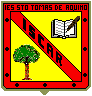 SOLICITUD DE MATRÍCULA2º BACHILLERATO – CIENCIAS SOCIALES Y HUMANIDADESCurso 2019-20Curso 2019-20SOLICITUD DE MATRÍCULA2º BACHILLERATO – CIENCIAS SOCIALES Y HUMANIDADESNº expedienteDATOS PERSONALES Y FAMILIARESDATOS PERSONALES Y FAMILIARESDATOS PERSONALES Y FAMILIARESDATOS PERSONALES Y FAMILIARESDATOS PERSONALES Y FAMILIARESDATOS PERSONALES Y FAMILIARESDATOS PERSONALES Y FAMILIARESDATOS PERSONALES Y FAMILIARESDATOS PERSONALES Y FAMILIARESAPELLIDOS DEL ALUMNO/A:APELLIDOS DEL ALUMNO/A:APELLIDOS DEL ALUMNO/A:APELLIDOS DEL ALUMNO/A:APELLIDOS DEL ALUMNO/A:APELLIDOS DEL ALUMNO/A:APELLIDOS DEL ALUMNO/A:NOMBRE DEL ALUMNO/A:NOMBRE DEL ALUMNO/A:LUGAR DE NACIMIENTO:PROVINCIA DE NACIMIENTO:NACIONALIDAD:LUGAR DE NACIMIENTO:PROVINCIA DE NACIMIENTO:NACIONALIDAD:LUGAR DE NACIMIENTO:PROVINCIA DE NACIMIENTO:NACIONALIDAD:LUGAR DE NACIMIENTO:PROVINCIA DE NACIMIENTO:NACIONALIDAD:FECHA NACIMIENTO:EDAD: SEXO:  Masculino                      Femenino    FECHA NACIMIENTO:EDAD: SEXO:  Masculino                      Femenino    FECHA NACIMIENTO:EDAD: SEXO:  Masculino                      Femenino    D.N.I.:  N.I.E.: PASAPORTE: D.N.I.:  N.I.E.: PASAPORTE: LUGAR DE NACIMIENTO:PROVINCIA DE NACIMIENTO:NACIONALIDAD:LUGAR DE NACIMIENTO:PROVINCIA DE NACIMIENTO:NACIONALIDAD:LUGAR DE NACIMIENTO:PROVINCIA DE NACIMIENTO:NACIONALIDAD:LUGAR DE NACIMIENTO:PROVINCIA DE NACIMIENTO:NACIONALIDAD:FECHA NACIMIENTO:EDAD: SEXO:  Masculino                      Femenino    FECHA NACIMIENTO:EDAD: SEXO:  Masculino                      Femenino    FECHA NACIMIENTO:EDAD: SEXO:  Masculino                      Femenino    Nº SEG. SOCIAL: Nº SEG. SOCIAL: PADRE / TUTOR LEGAL NOMBRE Y APELLIDOS:D.N.I. /N.I.E. /PASAPORTE: PADRE / TUTOR LEGAL NOMBRE Y APELLIDOS:D.N.I. /N.I.E. /PASAPORTE: PADRE / TUTOR LEGAL NOMBRE Y APELLIDOS:D.N.I. /N.I.E. /PASAPORTE: PADRE / TUTOR LEGAL NOMBRE Y APELLIDOS:D.N.I. /N.I.E. /PASAPORTE: PADRE / TUTOR LEGAL NOMBRE Y APELLIDOS:D.N.I. /N.I.E. /PASAPORTE: MADRE / TUTORA LEGAL NOMBRE Y APELLIDOS:D.N.I. / N.I.E. /PASAPORTE: MADRE / TUTORA LEGAL NOMBRE Y APELLIDOS:D.N.I. / N.I.E. /PASAPORTE: MADRE / TUTORA LEGAL NOMBRE Y APELLIDOS:D.N.I. / N.I.E. /PASAPORTE: MADRE / TUTORA LEGAL NOMBRE Y APELLIDOS:D.N.I. / N.I.E. /PASAPORTE: DOMICILIODOMICILIODOMICILIODOMICILIODOMICILIOCÓDIGO POSTALCÓDIGO POSTALCÓDIGO POSTALLOCALIDAD Y PROVINCIAALUMNO/A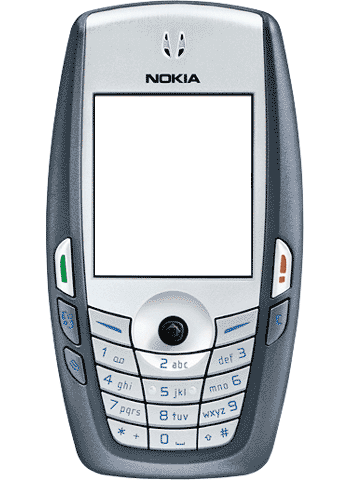 FAMILIAR (Fijo)PADRE / TUTOR LEGALPADRE / TUTOR LEGALPADRE / TUTOR LEGALPADRE / TUTOR LEGALMADRE / TUTORA LEGALMADRE / TUTORA LEGALHERMANOS EN EL CENTRO: Número:           Curso: e-mail padre:e-mail padre:e-mail padre:e-mail madre:e-mail madre:e-mail madre:e-mail madre:e-mail alumno/a:e-mail alumno/a:ÚLTIMOS ESTUDIOS CURSADOSÚLTIMOS ESTUDIOS CURSADOSÚLTIMOS ESTUDIOS CURSADOSCENTRO PROCEDENCIA (si eres nuevo)CENTRO PROCEDENCIA (si eres nuevo)CENTRO PROCEDENCIA (si eres nuevo)CENTRO PROCEDENCIA (si eres nuevo)CENTRO PROCEDENCIA (si eres nuevo)TRANSPORTE ESCOLAR       SI            NO     MATERIAS TRONCALESLengua Castellana y Literatura II / Inglés II / Historia de EspañaELIGE UN ITINERARIOELIGE UN ITINERARIOELIGE UN ITINERARIOELIGE UN ITINERARIOITINERARIO HUMANIDADES      Latín IIITINERARIO HUMANIDADES      Latín IIITINERARIO CIENCIAS SOCIALES     Matemáticas Aplicadas a las Ciencias Sociales IIITINERARIO CIENCIAS SOCIALES     Matemáticas Aplicadas a las Ciencias Sociales IIELIGE DOS MATERIAS (X)Griego II                               ELIGE DOS MATERIAS (X)Economía                                          ELIGE DOS MATERIAS (X)Historia del Arte                   ELIGE DOS MATERIAS (X)Geografía de España                        ELIGE DOS MATERIAS (X)Historia de la Filosofía         ELIGE DOS MATERIAS (X)Historia de la Filosofía                       MATERIAS ESPECÍFICAS (sólo cursarás 1 materia)Las plazas son limitadas y se irán asignando por orden de matriculación y por las posibilidades organizativas del CentroMATERIAS ESPECÍFICAS (sólo cursarás 1 materia)Las plazas son limitadas y se irán asignando por orden de matriculación y por las posibilidades organizativas del Centro                  ELIGE UNA MATERIA (X)    Las otras 3 materias las ordenarás de 1ª a 3ªGeografía de España                                                                                     ELIGE UNA MATERIA (X)    Las otras 3 materias las ordenarás de 1ª a 3ªFrancés II (Sólo elegir si se ha cursado Francés I)                                        ELIGE UNA MATERIA (X)    Las otras 3 materias las ordenarás de 1ª a 3ªHistoria del Arte                                                                                              ELIGE UNA MATERIA (X)    Las otras 3 materias las ordenarás de 1ª a 3ªHistoria de la Filosofía                                                                  MATERIAS ESPECÍFICAS (Elegir 1)Psicología                                                                                                                                                                                                                           Tecnología de la Información y Comunicación II (Sólo elegir si se ha cursado Tec de la Información y Comunicación I)                                                En Íscar, a Fdo.  (Firma, nombre y apellidos del padre, madre, tutor legal)Fecha de recepción en el CentroSello del Centro